❗NMC PIN Registered Nurse [Nights] for a Nursing Home in Ashton-under-Lyne (Greater Machester)❗
...
NMC PIN Registered Nurses
➡️Full time - 33h [PAID BREAKS]
➡️£15
➡️4 weeks free accommodation
➡️Free flight
...
➡️Permanent and full time contracts
➡️Induction and ongoing trainings
➡️Follow-up up to six months after placement
➡️Free Recruitment Service
...
Apply now. Send your CV updated:
📩luisa@skycarec.co.uk 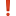 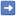 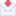 